北京质量协会文件北京质协字[2018]第20号关于转发北京市经济和信息化局组织企业参加2018年全国质量标杆交流活动的   通  知各会员单位及有关单位：北京市经济和信息化局“关于组织企业参加2018年全国质量标杆交流活动的通知”指出，将于11月28日在北京会议中心举办 “2018年全国质量标杆北京行交流活动”，特组织会员单位积极参加，现将具体事宜通知如下：一、报到时间及地点（一）时间：2018年11月28日。11月27日14:00-20:00、11月28日7:30-8:50报到。（二）报到地点：北京会议中心九号楼一层大厅（北京朝阳区来广营西路88号，位于北五环南侧，距地铁五号线北苑路东约1.8公里）。（三）会议中心咨询电话：（010）84901668。二、参会人员各会员单位企业管理、质量管理部门和拟推进质量标杆工作的负责人和骨干。三、活动费用    活动不收取会务费，参会人员交通食宿费用自理。四、报名方法请参加活动的单位及个人于2018年11月25日前17:00前将参会回执反馈至hy@baq.org.cn，并扫描下方二维码进行电子签到。五、联系方式北京质量协会会员与用户工作部    李梅联系电话： 63180370 13146947073联系邮箱：hy@baq.org.cn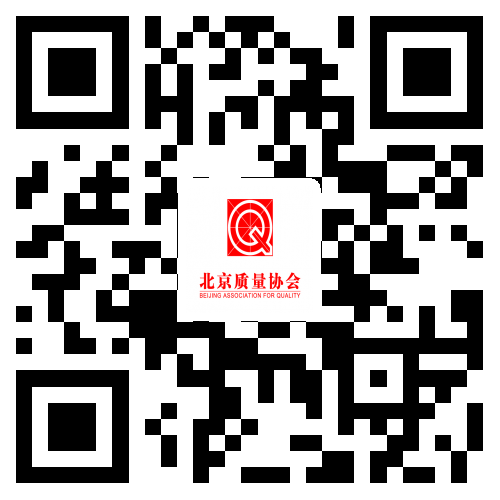 报名二维码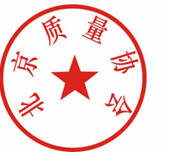 北京质量协会2018年11月 19日附件：活动日程安排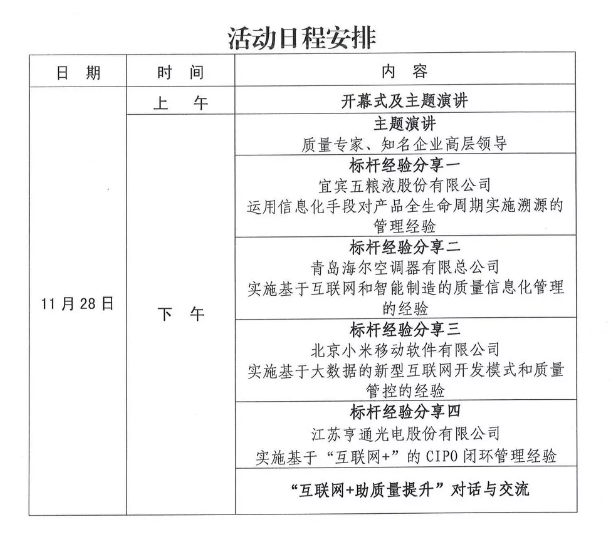 